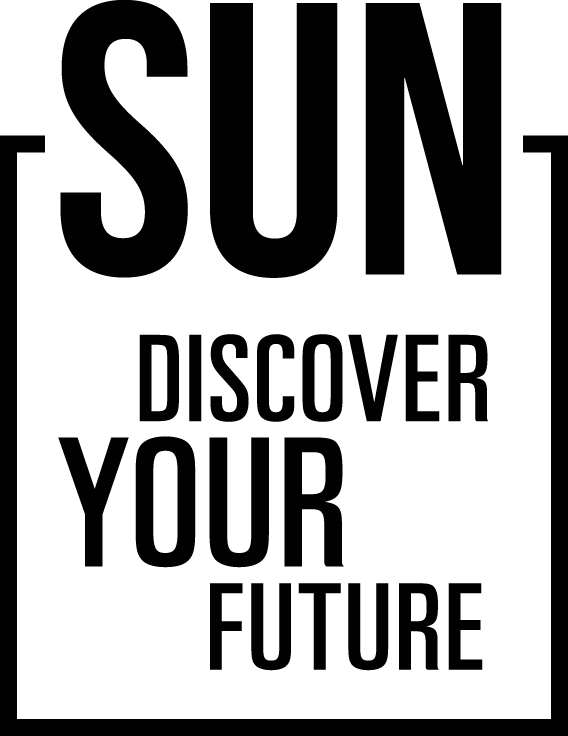 FINANCES EXTENSION WORKBOOKActivity one:Research and calculate your personal student finance budget using the websites on the last page. Use this example table as inspiration. Example:Over to you:Activity Two:Chat to students, college & university staff on Future Steps to find out more about some of the answers you have just entered. Chatfuturesteps.co.ukQuestions you could ask:What scholarships or bursaries are available at your university/ college?When should I apply for student finance?Why do people think university is expensive?Why are student loans different to other loans?…….……What other questions can you think to ask?Useful websites:www.sunoutreach.org Our own website containing pupil and parent guides, links to workshops and events. www.gov.uk/get-undergraduate-student-loan Government website to calculate how much support each student can get from their tuition fee loan and maintenance loans.  www.university.which.co.uk/teachers/explain-finance-and-funding/the-complete-studentfinance-guide Which? University guide to student finance with free to download resources and lesson plans. www.reach.ac.uk/resource-category/student-finance Free lesson plans and resources for teachers delivering higher education finance sessions www.thecompleteuniversityguide.co.uk Finance section containing guides to all areas of student finance and budgeting.  www.ucas.com/undergraduate/student-life/getting-student-support/undergraduatestudent-finance-and-support UCAS information page on all aspects of student finance including handy video guides.IncomingsIncomingsOutgoingsOutgoingsDESCRIPTIONAMOUNTDESCRIPTIONAMOUNTTuition fee Loan £9,250Tuition fee£9,250Maintenance Loan£8,944Rent – Halls of Residence University of Southampton£5,404Part time job £135 x 44 weeksFood per week£30 (x 44 weeks) £1320(min wage £9 15hrs per week)£5,940Food per week£30 (x 44 weeks) £1320Total£24,134£15,974IncomingsIncomingsOutgoingsOutgoingsDESCRIPTIONAMOUNTDESCRIPTIONAMOUNT